ENIKY BENIKY 2019Názov DFS: ..................................................................................................................................Zriaďovateľ: ................................................................................................................................Meno vedúceho DFS: .................................................................................................................Adresa trvalého bydliska vedúceho DFS: ........................................................................................................................................................................................................................................Tel. číslo: ..................................................e-mail: .......................................................................Súťažný program: .......................................................................................................................................Stručná charakteristika programu: .........................................................................................................................................................................................................................................................................................................................................................................................................................................................................................................................................................................................................................................................................................................................................................................................................................................................Autor choreografie: ........................................................................................................Autor hudobnej úpravy: .................................................................................................Minutáž: Počet účinkujúcich: Stručná charakteristika DFS (rok vzniku, história, repertoár ap.): ..............................................................................................................................................................................................................................................................................................................................................................................................................................................................................................................................................................................................................................................................................................................................................................................................................................................................................................................................................................Počet členov:  chlapci: .......................  dievčatá: .........................Technické požiadavky: ...............................................................................................................V.............................................   dňa .............................  podpis .................................................                                                                                 Vyplnenú prihlášku prosíme zaslať do 15. marca 2019 elektronicky na adresu: osvetasl@nextra.sk alebo na adresu:Ľubovnianske osvetové strediskoNám. gen. Štefánika 5064 01 Stará Ľubovňa Vybavuje: Viera Filičková, 0908 998 795 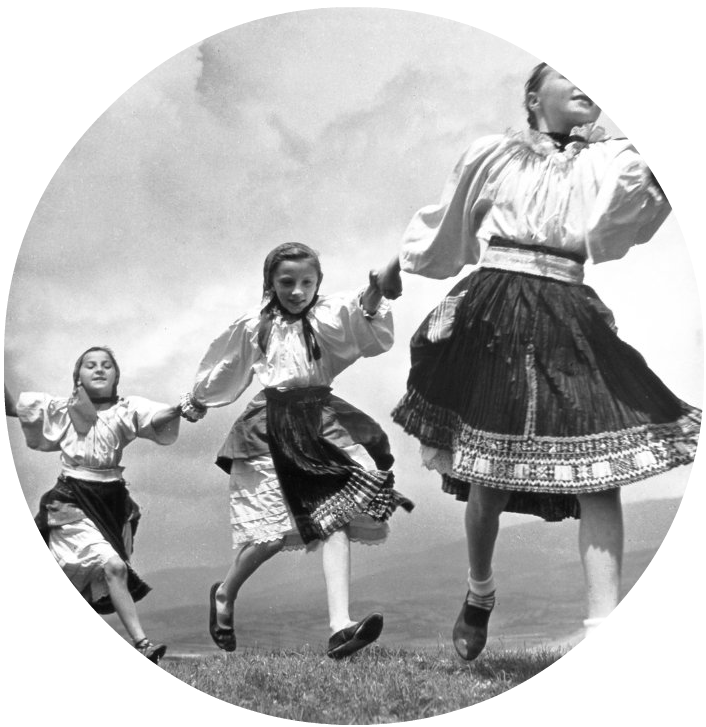 